Quelle est la pièce à recouvrir ? Quel est le métal à déposer ?Pour déterminer la polarité de la source d’électricité, Camel réalise alors les 2 montages suivants :Dans les 2 montages, quel est le sel métallique en solution ? L’ion métallique ?Dans les 2 montages, qui représente la source d’électricité ?Choisir le montage qui permet de recouvrir la vis en fer par du cuivre en justifiant votre réponse par :le sens du courant électrique dans le circuit.le sens des électrons dans le circuitLes demi-équations des réactions chimiques à chaque électrodeL’état physique de chaque électrode (rongée ou formation de métal)Le métal oxydéBaccalauréat ProfessionnelSession ……….Sujet N°Épreuve orale de contrôleMathématiques sciences physiques et chimiquesÉpreuve orale de contrôleMathématiques sciences physiques et chimiquesÉpreuve orale de contrôleMathématiques sciences physiques et chimiquesCamel désire recouvrir une vis en fer par du cuivre. Il fait des recherches sur le web et il lit l’article suivant :« La pièce à recouvrir par électrodéposition est placée dans un bassin contenant un sel métallique en solution. La pièce est connectée à un pôle d’une source d’électricité continue, tandis que l’autre pôle est relié à une électrode constituée par le métal à déposer. Sous l’action du courant électrique, les ions métalliques se déposent sur l’objet et forment une pellicule métallique »Cependant, l’article ne précise pas à quel pôle de la source d’électricité la pièce à recouvrir doit être connecté.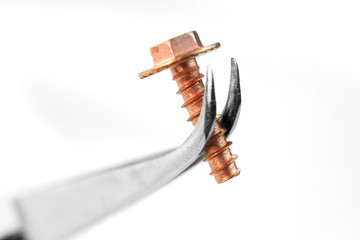 Problématique : Comment déterminer la polarité de la source d’électricité pour recouvrir une vis en fer par du cuivre?Problématique : Comment déterminer la polarité de la source d’électricité pour recouvrir une vis en fer par du cuivre?Montage n°1Montage n°2